Prodávající:………………………………………….……..,nar.…………………………….., bytem: …………………..…….…………………………………………………………………………………………………,nar.…………………..……….., bytem: ………………………………………………………..…………………Tel. ……………………………………. E-mail *………………………………………koresp. adresa…………..….……………………………………….Kupující:………………………………………..,nar.………………………………….…, bytem: ……………………….………….……………………………………..…………………………………………,nar.……………………………… ….., bytem: …………………………………..………………………………………Tel. ……………………………………. E-mail *………………………………………koresp. adresa……………..……………………………………….sepsali níže uvedeného dne, měsíce a roku tentoProtokol a dohodu při změně vlastnictví jednotkyč. ……………………v ulici ………….………………………………, čp. ……………...………. v PískuI.Podle návrhu na vklad / vyrozumění o provedeném vkladu / výpisu z LV byl  proveden vklad vlastnického práva k výše uvedené jednotce pro Kupujícího.  Právní účinky vkladu jsou ke dni ……………………………………K vlastnictví výše uvedené jednotky se váže spoluvlastnický podíl na společných částech budovy č.p. ……………., část obce ……………………………………………….., bytový dům, postavený na pozemku parc. č. st. …………….., v k.ú. Písek a spoluvlastnický podíl na pozemku parc. č. st. ……………….  zastavěná plocha a nádvoří, v k.ú. …………………………..…, obec Písek.II.Prodávající a Kupující se dohodli na převodu správy domu ke dni ……………………….. předání  jednotky a Kupující se zavazuje  od tohoto dne hradit plnění spojená s vlastnictvím  jednotky.Každá strana obdrží jeden výtisk protokolu a dohody a jeden výtisk bude předán správci Domovní a bytové správy města Písku.III.Odečty vodoměrů Odečty RTN (teplo)Kalorimetr – výrobní číslo přístroje:…………………………………….stav………………………………Výše uvedené stavy jsou ke dni předání  jednotky a obě strany je stvrzují svými níže uvedenými podpisy.IV.Vlastnické právo k předmětu převodu nabývá Kupující se všemi právy a povinnostmi dnem jeho vkladu do katastru nemovitostí, přičemž právní účinky vkladu vlastnického práva vznikají na základě rozhodnutí o povolení vkladu zpětně ke dni, kdy byl návrh na vklad vlastnického práva doručen příslušnému katastrálnímu úřadu.V.Kupující odpovídá za škody, které by na jednotce a podílu na společných částech domu a pozemku vznikly do doby rozhodnutí o povolení vkladu do katastru nemovitostí.V Písku dne:……………………………………………………					……………………………………………………………………………………………………………..					………………………………………………………….  	Prodávající							                         Kupující* nepovinný údaj. Pokud žadatel uvede do žádosti nepovinný údaj, svým podpisem potvrzuje souhlas s jeho zpracováním Domovní a bytová správa města Písku  (dále jen „správce“) činí, v souladu s článkem 13 Obecného nařízení o ochraně osobních údajů 2016/679, informační povinnost prostřednictvím Zásad ochrany osobních údajů, které jsou dostupné na webových stránkách správce www.dbspisek.cz Studená vodaČíslo vodoměruStav vodoměruStudená vodaStudená vodaStudená vodaTeplá vodaČíslo vodoměru Stav vodoměruTeplá vodaTeplá vodaTyp pokojeVýrobní číslo přístroje RTNStav AStav 2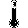 